Witam serdecznie wszystkie „Skrzaty”!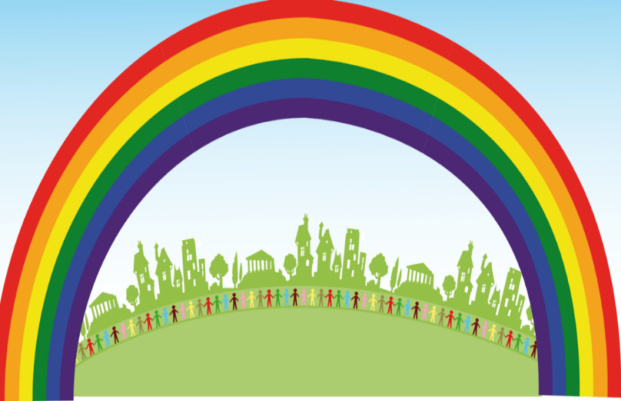 Temat tygodnia: LatoData: 10.06.2020r. Temat dnia: TęczaPROPOZYCJA  ZAJĘĆ DO TEMATU DNIA: TęczaI. Część dnia: 1. Powitanka:Hej! witam Was, chłopcy i dziewczynki. Hej! witam Was, zróbmy śmieszne minki.Hej! witam Was, dzisiaj będzie fajny dzień. Hej! witam Was, bawmy razem się!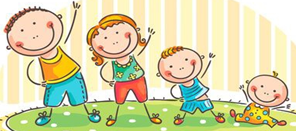 2. Ćwiczenia poranne:Marsz do piosenki „Marsz, maszeruje wkoło”https://youtu.be/lbB770dSoI0Marsz z woreczkiem/małą zabawką pluszakiem na głowie – ręce wyciągnięte na bokiPrzekładanie miarowo woreczków/ zabawki z ręki do rękiUnoszenie woreczków/  na stopie, pozostanie przez kilka sekund na jednej nodzePodrzucanie i łapanie woreczków/ pluszakówRzucanie woreczków do celu (do kosza/ pojemnika)Slalom między woreczkami/ zabawkami rozłożonymi w równych odległościach na dywanieZabawa wyciszająca: „Kółko małe…” siadamy na dywanie Kółko małe – rysujemy w powietrzu rękoma małe kółkaKółko duże – rysujemy w powietrzu  duże kółkaRęce w bok – rozstawiamy ręce na bokiI ręce w górze – unosimy ręce w góręTak się drzewa kołysały – uniesionymi w górze rękoma naśladujemy kołyszące się gałęzieA tak dzieci cicho siedziały – prawy palec wskazujący na ustach3. Kształtowanie codziennych nawyków higienicznych – piosenka „Myję ręce”https://www.youtube.com/watch?v=NSzwTFmnUb4II część dnia: 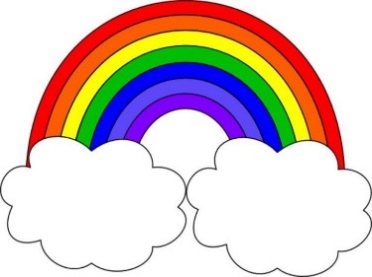 I zajęcie: Praca z wierszem M. Konopnickiej „Tęcza” - kiedy i gdzie można zaobserwować tęczę?1. Posłuchaj piosenki „Tęcza”https://youtu.be/snzHV-yNjj42. Posłuchaj wiersza Marii Konopnickiej „Tęcza” – zapamiętaj ile kolorów ma tęczahttps://youtu.be/0pMRpX9eFvQ3. „Kiedy i gdzie można zobaczyć tęczę?” Pytamy dzieci: Jakie zjawisko atmosferyczne kojarzy się z kolorami? Kiedy i gdzie można zaobserwować tęczę? W razie trudności z odpowiedzią pokazujemy dziecku filmik:Jak powstaje tęcza i jakie ma kolory „Tęcza dla dzieci malowana różdżką”https://youtu.be/X5OTGXAk7yU4. „Kolory tęczy” - przeliczanie i podawanie nazw kolorów tęczy Pytamy dzieci: Z jakich kolorów składa się tęcza? (czerwony, pomarańczowy, żółty, zielony, niebieski, granatowy - indygo, fioletowy). Prosimy dziecko o przeliczenie kolorów występujących w tęczy (najpierw zaczynamy wymieniać kolory od zewnętrznego łuku – czerwonego, potem od wewnętrznego - fioletowego6. „Robimy tęczę” – zabawa ruchowaSzykujemy 7 kolorów odpowiadającym kolorom tęczy (paski z bloku kolorowego lub 7 przedmiotów, które mamy w domu). Na znak dziecko biega w rytm dowolnej muzyki. Kiedy muzyka cichnie, zatrzymuje się i układa tęczę według kolorów: czerwony (na zewnątrz łuku), pomarańczowy, żółty, zielony, niebieski, granatowy  (indygo) i fioletowy (wewnątrz łuku).7. Praca z KP4.33a – doskonalenie percepcji wzrokowej i sprawności grafomotorycznej, dekodowanie.8. „Tęcza” – praca plastyczna według własnego pomysłuz kolorowych pasków papieru                                         malowana farbami 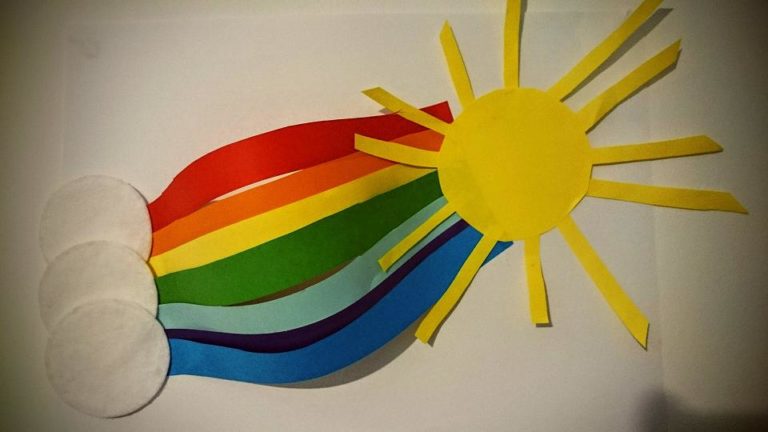 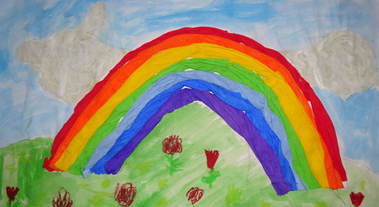 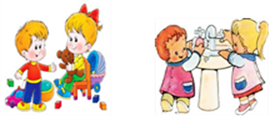 II zajęcie: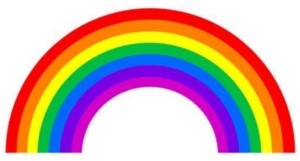 Jak powstaje tęcza?” -  eksperyment -  poszerzanie wiedzy przyrodniczej 1. „Kolorowa zabawa” – reagowanie na podaną instrukcję przez Rodzica: np. Kto ma czerwone spodnie, niech wstanie.Kto ma zieloną bluzkę, niech podskoczy.Kto ma niebieskie skarpetki, niech podniesie nogę.Dziecko przejmuje kierowanie zabawą, samo formułując kolejne instrukcje.2. Jak powstaje tęcza?” – eksperymentDo wykonania potrzebujemy: dużą szklaną miskę z wodą, lusterko białą kartkęEksperyment najlepiej wykonać w słoneczny dzień (lub pochmurny z użyciem latarki). Do miski wypełnionej wodą wkładamy pod kątem lusterko tak, by było skierowane w stronę źródła światła. Nakrywamy miskę kartką. Na kartce powstaje tęcza. Pytamy dzieci, dlaczego tak się stało (wynik rozszczepienia światła przechodzącego przez powierzchnię wody, rozkład światła białego na wielobarwne widmo)3. Jak powstaje tęcza?https://youtu.be/qigLVHVd5j0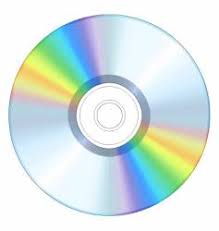 4. „Tęcza na CD” – samodzielne zaobserwowanie tęczyPotrzebujemy płytę CD, którą kierujemy do światła tak, aby na jej odwrocie ukazała się tęcza.5. „Wędrująca woda” – obserwacja eksperymentuhttps://youtu.be/CjqoJpTWK44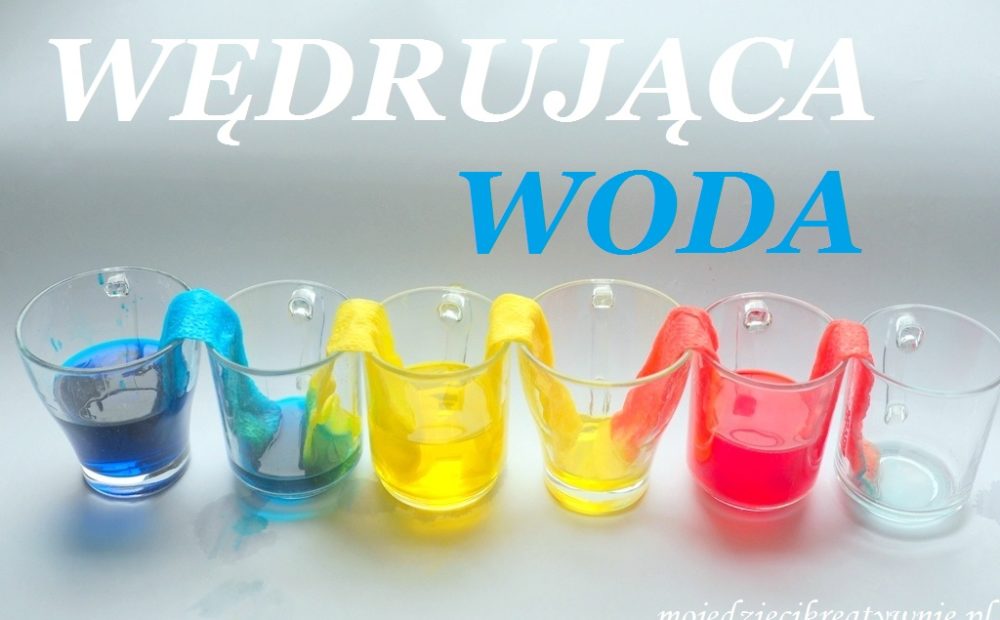 6. Zestaw ćwiczeń gimnastycznychZabawa „Szukamy kolorów”- dziecko biega po dywanie w rytm dowolnej muzyki na hasło: „Czerwony” – zatrzymuje się i szuka przedmiotu w tym kolorze. Włączamy muzykę ponownie na kolejną przerwę w muzyce podajemy kolor, zadaniem dziecka jest poszukanie przedmiotu w tym kolorze. Powtórzyć kilka razy.Popatrz na obrazki, które są  poniżej i spróbuj  wykonać podane ćwiczenia. Naśladuj ich 
i spróbuj: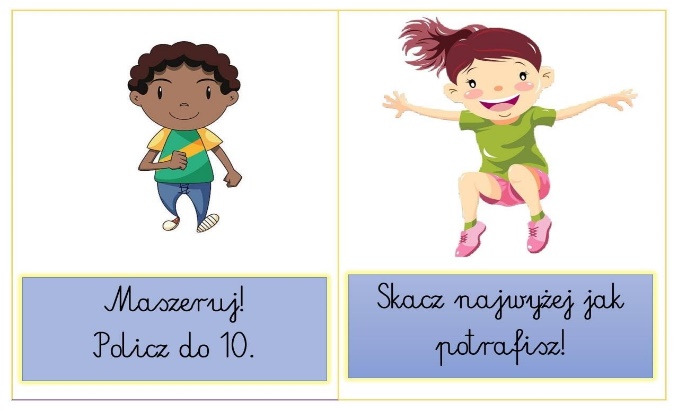 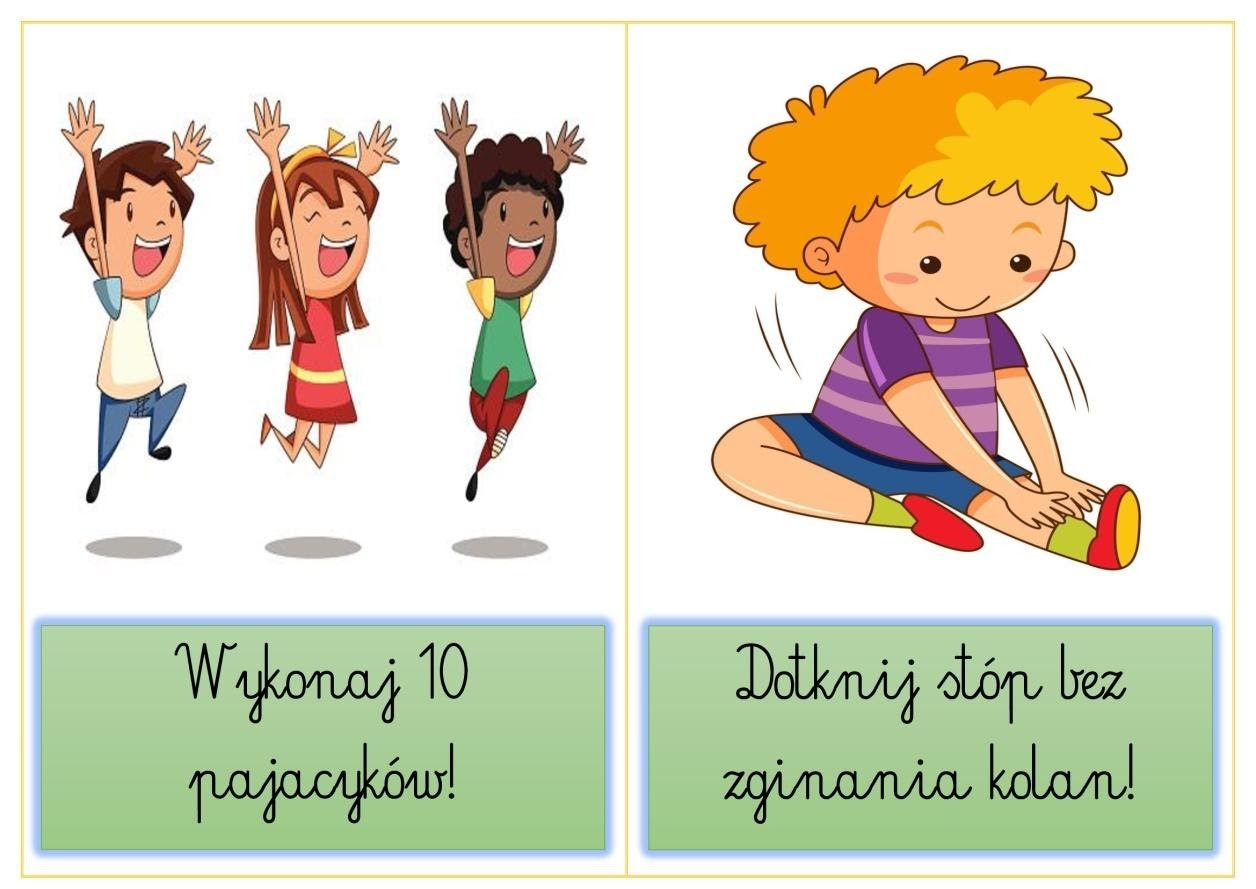 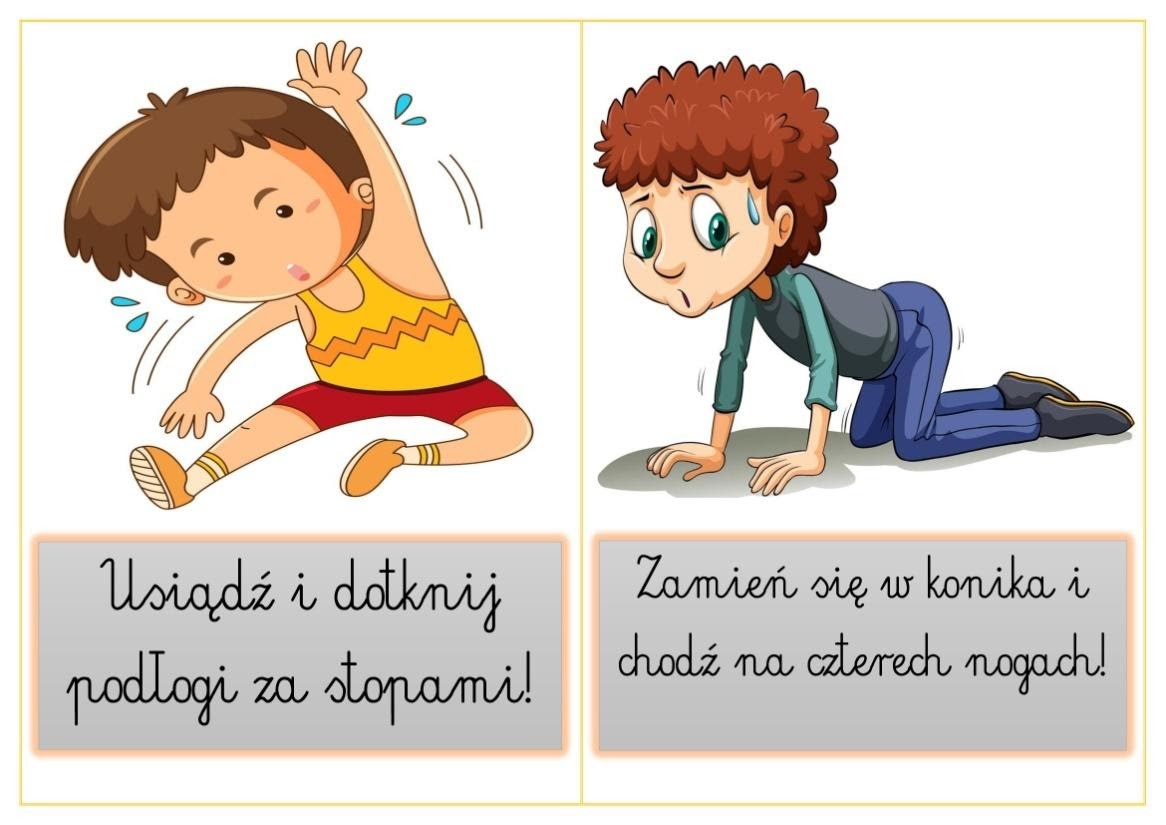 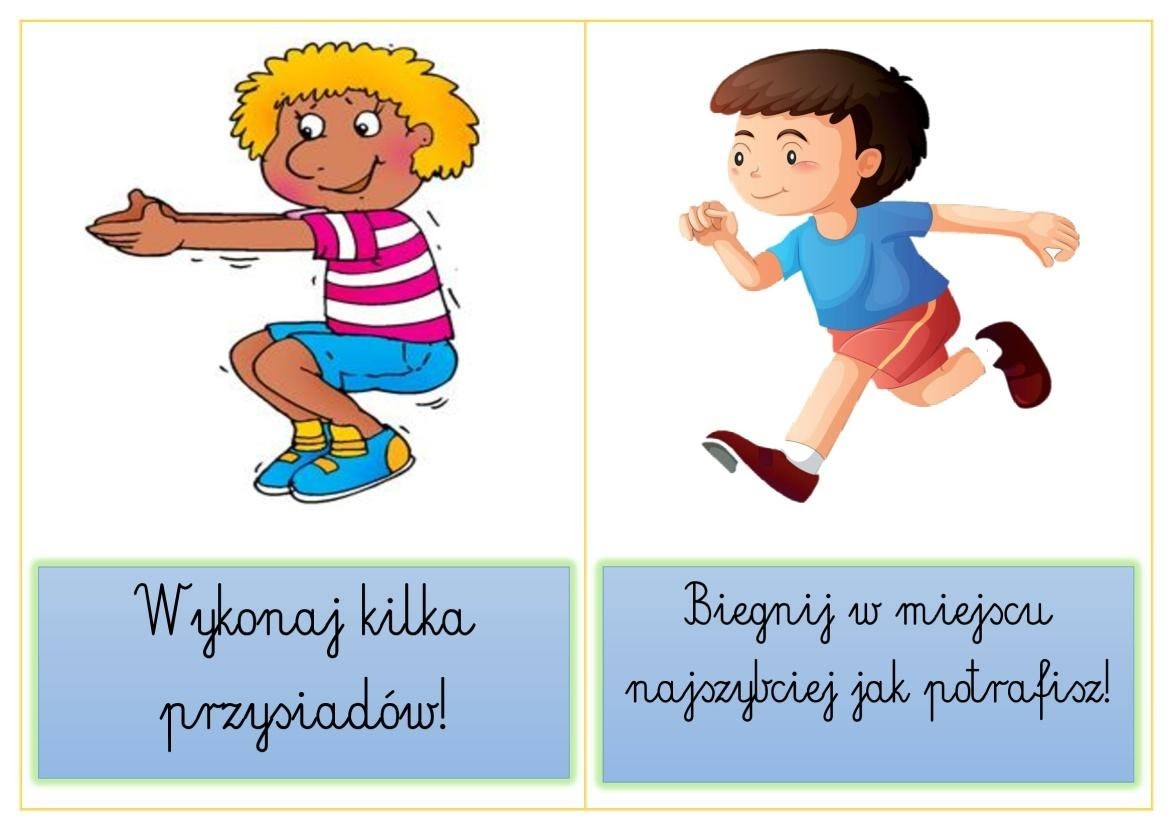 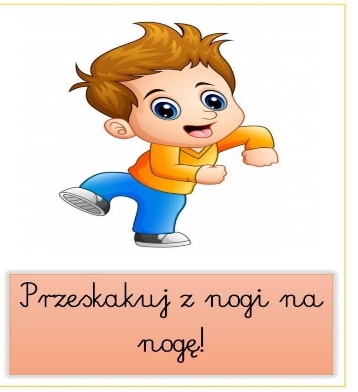 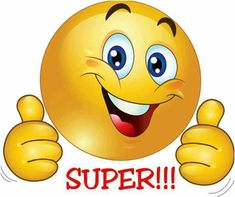 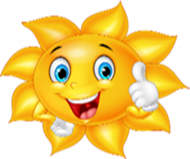 Dziękuję, pozdrawiam, miłego dnia i super zabawy!!! III. Część dnia:1. Relaksacja: Kładziemy się na poduszce i słuchamy muzyki relaksacyjnej dla dzieci:https://youtu.be/xs6DouV3LM42. Kalendarz pogody – za pomocą symboli pogodowych zaznaczamy pogodę na czwartek.3. „Pokrzywa” – zabawa w parach: dziecko siedzi na dywanie, Rodzic rzuca piłkę do dziecka, wymieniając nazwy kolorów. Na słowo „pokrzywa” nie można złapać piłki. Kto się pomyli, robi trzy pompki.4. „Jak słoneczko z chmurką tęczę wyczarowały  prezentacja”https://youtu.be/8aD01XxBqaw5. „Rodzina Treflików” – „Tęcza”6. Kolorowanka – zadanie dla chętnych dzieciDziękuję, pozdrawiam, miłego dnia i super zabawy!!! 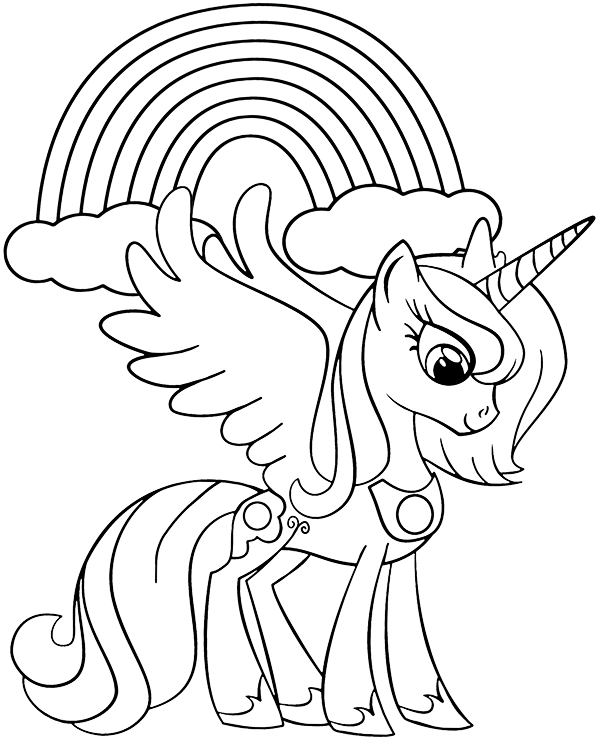 